Kultur | Lokales
Eisenwurzen – Pyhrn-Priel
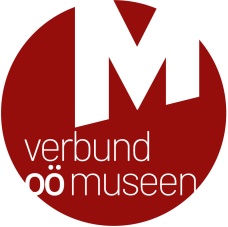 Leonding, Juli 2021FERIENSPASS IM MUSEUM – Großes Museumswochenende für Familien vom 16. bis 18. Juli 2021
Am zweiten Ferienwochenende lädt der Verbund Oberösterreichischer Museen gemeinsam mit dem Familienreferat des Landes Oberösterreich zum Besuch unserer Museen ein. Unter dem Motto „FERIENSPASS IM MUSEUM“ beteiligen sich vom 16. bis 18. Juli insgesamt 24 Häuser aus allen Regionen Oberösterreichs mit besonderen Angeboten für Familien. Kleine und große Entdecker erleben an diesem Wochenende bei Rätsel-Rallyes und Schnitzeljagden Spannung und Abenteuer, kreative Kids können sich beim Fossilien-Schleifen, Basteln, Spinnen oder Klöppeln betätigen und für entdeckungsfreudige Familien werden bei Spezialführungen in Oberösterreichs Museen knifflige Infos, Objekte zum Staunen und viele Aha-Erlebnisse geboten!
Welches Angebot darf es sein? 
Die Entscheidung für ein Angebot oder einen Programmpunkt fällt nicht leicht, denn jedes teilnehmende Museum hat an diesem Wochenende für seine Besucherinnen und Besucher etwas ganz Besonderes vorbereitet. Aus der Region Eisenwurzen – Pyhrn-Priel beteiligen sich diese Museen mit folgenden Angeboten:Bezirk Kirchdorf an der Krems
Museum im Dorf MollnAdresse: 4591 Molln, Im Dorf 1Termin: Sonntag, 18. Juli 2021, 13.00 bis 17.00 Uhrdesignen (malen) – zeichnen (konstruieren) – Rätselrallye zu den aktuellen Sonderausstellungen: Familien können eine Zeichnungsvorlage für einen Raupenschlepper vervollständigen, bei dem verschiedene Aufbauten möglich sind. Die besten Ideen werden belohnt!

Schrift- und Heimatmuseum BartlhausAdresse: 4643 Pettenbach, Museumstraße 16Termine: Samstag, 17. Juli, 14.00 bis 17.00 Uhr und Sonntag, 18. Juli 2021, 10.00 bis 12.00 UhrDas Schriftmuseum Bartlhaus in Pettenbach ist das einzige Schriftmuseum in Österreich. Unter dem Motto „Under Pressure“ kann man sich mit Kalligrafie und Druck sowie mit Themen aus dem Heimatmuseum auseinander setzen. Bei einem Workshop bauen Kinder einen Druckmodel mit einem Muster und gestalten damit ein eigenes Notizheft. Die Freude am Tun steht dabei im Vordergrund!
Zwischen Himmel und Erde – Gerlinde Kaltenbrunner und die Welt der 8000er
Adresse: 4582 Spital am Pyhrn, Stiftsplatz 1Termine: Freitag, 16. bis Sonntag, 18. Juli 2021, jeweils 9.00 bis 12.00 und 14.00 bis 17.00 UhrDem Gipfel so nah: Mit einem Quizheft erforschen die kleinen und großen Gäste die Welt der 8000er: Wie heißen die höchsten Berge der Welt? Was darf im Expeditionsrucksack keinesfalls fehlen? Welche Gefahren und Risiken sind mit dem Auf- und Abstieg verbunden? … Für die richtigen Antworten warten kleine Geschenke.Bezirk Steyr-Land
Museumsdorf Trattenbach – Im Tal der FeitelmacherAdresse: 4453 Trattenbach, Hammerstraße 2aTermine: Freitag, 16. Juli 2021, 10.00 bis 13.00 Uhr und Samstag, 17. Juli 2021, 10.00 bis 15.00 UhrPro OÖ Familienkarte können Familien kostenlos zwei „Feitel anmachen“ – am Stock, mit Hammer, Nagel und Zange. Anschließend kann der Natur-Holzgriff mittels Brandmalung verziert bzw. beschriftet werden.
Besondere Ermäßigungen für Familien!
Für Inhaber der OÖ Familienkarte gibt es beim Museumswochenende zudem ein besonderes „Zuckerl“: Mit der OÖ Familienkarte ist in den teilnehmenden Museen der Eintritt für Kinder frei und für erwachsene Begleitpersonen ermäßigt.Tipps für die Planung: Bitte nehmen Sie Ihre OÖ Familienkarte mit! Für manche Programmpunkte ist eine Anmeldung erforderlich und es kann Corona-bedingt zu kurzfristigen Änderungen kommen. Da die Angebote zu unterschiedlichen Zeiten stattfinden, werden Interessenten gebeten, sich im Vorfeld auf der Website des Verbundes Oberösterreichischer Museen zu informieren. Eine Übersicht sowie Details zu den Angeboten aller Museen sind unter dem Link  https://www.ooemuseen.at/museen-in-ooe/veranstaltungen#/?event_terms=30 abrufbar. Sämtliche Programmpunkte finden unter Einhaltung der aktuellen Corona-Regelungen statt.________________________________________________________________________________Für Fragen und bei Bildwünschen stehen wir Ihnen jederzeit gerne zur Verfügung. Rückfragehinweis:Verbund Oberösterreichischer MuseenMag.a Elisabeth Kreuzwieser | kreuzwieser@ooemuseen.atWelser Straße 20, 4060 Leondingwww.ooemuseen.at | www.ooegeschichte.at
www.facebook.com/ooemuseen
www.instagram.com/ooemuseen_at 